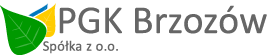 Znak sprawy……/2014							             Załącznik Nr 1FORMULARZ OFERTOWY WYKONAWCYDane dotyczące wykonawcyNazwa:				……………………Siedziba:				……………………	Adres poczty elektronicznej: 		……………………Strona internetowa:			……………………Numer telefonu:	 (**)		……………………Numer faksu:		 (**)		……………………Numer REGON:			……………………		Numer NIP:				……………………	Dane dotyczące zamawiającegoPrzedsiębiorstwo Gospodarki Komunalnej Spółka z o.o. ulica Legionistów 10 36-200 BrzozówZobowiązania wykonawcyNawiązując do ogłoszenia o zamówieniu publicznym: . „Budowa kanalizacji sanitarnej                  w Brzozowie na ul. Mickiewicza i Kazimierzowskiej”. oferujemy wykonanie zamówienia, zgodnie z wymogami Specyfikacji Istotnych Warunków Zamówienia za cenę:Cena ofertyCena ofertowa netto	zł(Słownie:…………………………………………………………………………………….).Podatek VAT…………………….	złCena brutto	zł(Słownie:……………………………………………………………………………………….)Oświadczam, że :Wykonam zamówienie publiczne w terminie do dnia:………………..	Termin płatności: ……………..dni	Okres gwarancji (wyrażony w liczbie miesięcy):	Oświadczenie dotyczące postanowień specyfikacji istotnych warunków zamówienia.Oświadczam, że zapoznałem się ze specyfikacją istotnych warunków zamówienia, nie wnoszę żadnych zastrzeżeń oraz uzyskałem niezbędne informacje do przygotowania oferty.Oświadczam, że uważam się za związanego ofertą przez czas wskazany w specyfikacji istotnych warunków zamówienia.Oświadczam, że załączony do specyfikacji istotnych warunków zamówienia wzór umowy został przeze mnie zaakceptowany bez zastrzeżeń  i zobowiązuję się w przypadku wyboru naszej oferty do zawarcia umowy  w miejscu i terminie wyznaczonym przez Zamawiającego.Poświadczam wniesienie wadium w wysokości:……………… w formie ……………………………………………………………………………………………….. Bank i numer konta, na które ma zostać zwrócone wadium: ……………………………………………………………..Oryginał gwarancji wadialnej / poręczenia wadialnego*:  zostanie odebrany w kasie Zamawiającego  w terminie 5 dni od dnia powiadomienia przez Zamawiającego o zwrocie wadium*  prosimy odesłać pocztą za zwrotnym potwierdzeniem odbioru na adres * ……………………………………………………………………………………………… (nazwa i adres wykonawcy)DokumentyNa potwierdzenie spełnienia wymagań do oferty załączam:....................................................................Zabezpieczenie należytego wykonania umowy:Zobowiązuję się do wniesienia należytego wykonania umowy w wysokości 5% całkowitej ceny ofertowej w kwocie ………………………..  w formie……………………………….Zastrzeżenie wykonawcyNiżej wymienione dokumenty składające się na ofertę nie mogą być ogólnie udostępnione:............................................................................................................Informacje na temat podwykonawcówPrzedmiot zamówienia zamierzam zrealizować bez udziału* / z udziałem* podwykonawcy/ów. Część zamówienia, której wykonanie zamierzam powierzyć podwykonawcy obejmuje: ………………………………………………………………………………………………Uwaga – Bark wpisu/skreślenia powyżej rozumiany jest, iż przedmiotowe zamówienie realizowane będzie bez udziału podwykonawców. Podwykonawcami(ą), na których zasoby (Wykonawca) powołuje się na zasadach określonych           w art. 26 ust. 2b, w celu wykazania spełniania warunków udziału w postępowaniu, o których mowa w art. 22 ust. 1 ustawy jest*: …………………………………………………………………………………………………….. (nazwa i adres podwykonawcy/ów) ........................................... (data i czytelny podpis wykonawcy)